ADHD… Want to know more? Come learn what ADHD is, and what it isn’t. Dr. Penny Corkum and associates of the Truro-based ADHD clinic will be presenting an information session and discussion on ADHD.This will be the first of a series of information sessions on ADHD. This is a FREE event for families and community members.6:00 PM, January 21st Elmsdale District SchoolPresenters:Dr. Penny Corkum, PsychologistDr. Marilyn MacPherson, PediatricianMs. Rachel Panton, PsychologistMr. Dan Stephenson, Psychologist, Nova Family of SchoolsLet us know you plan to attend!SchoolsPlus Facilitator 902-497-3048 or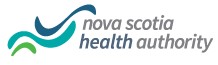 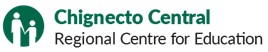 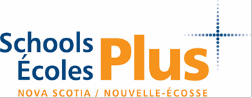 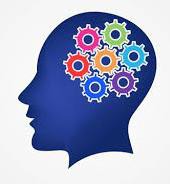 normanc@ccrce.caAttendance Support Worker 902-222-0998 orvonkintzelhh@ccrce.caDoor prizes!